О внесении изменений в постановление Администрациигорода Когалыма от 31.01.2017 №197В соответствии со статьями 84, 87 Лесного кодекса Российской Федерации, статьёй 16 Федерального закона Российской Федерации от 06.10.2003 №131-ФЗ «Об общих принципах организации местного самоуправления в Российской Федерации», приказом Министерства природных ресурсов и экологии Российской Федерации от 27.02.2017 №72 «Об утверждении состава лесохозяйственных регламентов, порядка их разработки, сроков их действия и порядка внесения в них изменений», учитывая протест Ханты-Мансийской межрайонной природоохранной прокуратуры от 31.05.2023 №03-02-2023/Прдп 104-23-20711022, в целях приведения муниципального правового акта в соответствие с действующим законодательством:1. В постановление Администрации города Когалыма от 31.01.2017 №197 «Об утверждении лесохозяйственного регламента городских лесов, расположенных на территории города Когалыма» (далее – постановление) внести следующее изменение:1.1. В преамбуле постановления слова «приказом Рослесхоза от 04.04.2012 №126 «Об утверждении состава лесохозяйственных регламентов, порядка их разработки, сроков их действия и порядка внесения в них изменений» заменить словами «приказом Министерства природных ресурсов и экологии Российской Федерации от 27.02.2017 №72 «Об утверждении состава лесохозяйственных регламентов, порядка их разработки, сроков их действия и порядка внесения в них изменений»;2. В приложение к постановлению Администрации города Когалыма                 от 31.01.2017 №197 «Об утверждении лесохозяйственного регламента городских лесов, расположенных на территории города Когалыма» (далее – лесохозяйственный регламент) внести следующие изменения:2.1. подпункт 1.4 лесохозяйственного регламента изложить в следующей редакции:«1.4. Настоящий Регламент разработан на основе нормативных правовых актов, нормативно-технических, методических и проектных документов:Земельный кодекс РФ.Градостроительный кодекс РФ.Водный кодекс РФ.Лесной кодекс РФ.Бюджетный кодекс РФ.Федеральный закон от 14.03.1995 №33-ФЗ «Об особо охраняемых природных территориях».Федеральный закон от 24.04.1995 №52-ФЗ «О животном мире».Федеральный закон от 26.09.1997 №125-ФЗ «О свободе совести и о религиозных объединениях».Федеральный закон от 08.01.1998 №3-ФЗ «О наркотических средствах и психотропных веществах».Федеральный закон от 18.06.2001 №78-ФЗ «О землеустройстве».Федеральный закон от 22.07.2008 №123-ФЗ «Технический регламент о требованиях пожарной безопасности».Федеральный закон от 24.07.2009 №209-ФЗ «Об охоте и о сохранении охотничьих ресурсов, и о внесении изменений в отдельные законодательные акты Российской Федерации».Федеральный закон от 05.04.2013 №44-ФЗ «О контрактной системе в сфере закупок товаров, работ, услуг для государственных и муниципальных нужд».Федеральный закон от 21.07.2014 №206-ФЗ «О карантине растений».Федеральный закон от 30.12.2015 №431-ФЗ «О геодезии, картографии и пространственных данных и о внесении изменений в отдельные законодательные акты Российской Федерации».Постановление Правительства РФ от 22.05.2007 №310 «О ставках платы за единицу объема лесных ресурсов и ставок платы за единицу площади лесного участка, находящегося в федеральной собственности».Постановление Правительства РФ от 24.02.2009 №160 «О порядке установления охранных зон объектов электросетевого хозяйства и особых условий использования земельных участков, расположенных в границах таких зон».Постановление Правительства РФ от 23.07.2009 №604 «О реализации древесины, которая получена при использовании лесов, расположенных на землях лесного фонда, в соответствии со статьями 43 - 46 Лесного кодекса Российской Федерации» (вместе с «Правилами реализации древесины, которая получена при использовании лесов, расположенных на землях лесного фонда, в соответствии со статьями 43 - 46 Лесного кодекса Российской Федерации».Постановление Правительства РФ от 16.04.2011 №281 «О мерах противопожарного обустройства лесов».Постановление Правительства РФ от 17.05.2011 №376 «О чрезвычайных ситуациях в лесах, возникших вследствие лесных пожаров" (вместе с «Правилами введения чрезвычайных ситуаций в лесах, возникших вследствие лесных пожаров, и взаимодействия органов государственной власти, органов местного самоуправления в условиях таких чрезвычайных ситуаций»).Постановление Правительства РФ от 18.05.2011 №378 «Об утверждении Правил разработки сводного плана тушения лесных пожаров на территории субъекта Российской Федерации».Распоряжение Правительства РФ от 17.07.2012 №1283-р «Об утверждении Перечня объектов лесной инфраструктуры для защитных лесов, эксплуатационных лесов и резервных лесов».Постановление Правительства РФ от 29.12.2018 №1730 «Об утверждении особенностей возмещения вреда, причиненного лесам и находящимся в них природным объектам вследствие нарушения лесного законодательства».Постановление Правительства РФ от 21.12.2019 №1755 «Об утверждении Правил изменения границ земель, на которых располагаются леса, указанные в пунктах 3 и 4 части 1 статьи 114 Лесного кодекса Российской Федерации, и определения функциональных зон в лесах, расположенных в лесопарковых зонах».Постановление Правительства РФ от 16.09.2020 №1479 «Об утверждении Правил противопожарного режима в Российской Федерации».Постановление Правительства РФ от 07.10.2020 №1614 «Об утверждении Правил пожарной безопасности в лесах».Постановление Правительства РФ от 09.12.2020 №2047 «Об утверждении правил санитарной безопасности в лесах».Приказ Рослесхоза от 26.08.2008 №237 «Об утверждении Временных указаний по отнесению лесов к ценным лесам, эксплуатационным лесам, резервным лесам».Приказ Рослесхоза от 27.05.2011 №191 «Об утверждении Порядка исчисления расчетной лесосеки».Приказ Рослесхоза от 05.07.2011 №287 «Об утверждении классификации природной пожарной опасности лесов и классификации пожарной опасности в лесах в зависимости от условий погоды».Приказ Рослесхоза от 26.10.2011 №447 «Об утверждении Нормативов площади участковых лесничеств, лесных кварталов».Приказ Рослесхоза от 05.12.2011 №513 «Об утверждении Перечня видов (пород) деревьев и кустарников, заготовка древесины которых не допускается».Приказ Рослесхоза от 27.04.2012 №174 «Об утверждении Нормативов противопожарного обустройства лесов».Приказ Минприроды России от 28.03.2014 №161 «Об утверждении видов средств предупреждения и тушения лесных пожаров, нормативов обеспеченности данными средствами лиц, использующих леса, норм наличия средств предупреждения и тушения лесных пожаров при использовании лесов».Приказ Минприроды России от 23.06.2014 №275 «Об утверждении Методики инструментального замера площади лесного пожара».Приказ Минприроды России от 18.08.2014 №367 «Об утверждении Перечня лесорастительных зон Российской Федерации и Перечня лесных районов Российской Федерации».Приказ Рослесхоза от 09.04.2015 №105 «Об установлении возрастов рубок».Приказ Минприроды России от 20.10.2015 №438 «Об утверждении Правил создания и выделения объектов лесного семеноводства (лесосеменных плантаций, постоянных лесосеменных участков и подобных объектов)».Приказ Минприроды России от 06.09.2016 №457 «Об утверждении Порядка ограничения пребывания граждан в лесах и въезда в них транспортных средств, проведения в лесах определенных видов работ в целях обеспечения пожарной безопасности в лесах и Порядка ограничения пребывания граждан в лесах и въезда в них транспортных средств, проведения в лесах определенных видов работ в целях обеспечения санитарной безопасности в лесах».Приказ Минприроды России от 09.01.2017 №1 «Об утверждении Порядка лесозащитного районирования».Приказ Минприроды России от 03.02.2017 №54 «Об утверждении Требований к составу и к содержанию проектной документации лесного участка, порядка ее подготовки».Приказ Минприроды России от 27.02.2017 №72 «Об утверждении состава лесохозяйственных регламентов, порядка их разработки, сроков их действия и порядка внесения в них изменений».Приказ Минприроды России от 11.03.2019 №150 «Об утверждении Порядка отнесения земель, предназначенных для лесовосстановления, к землям, на которых расположены леса, и формы соответствующего акта».Приказ Минприроды России от 02.07.2020 №408 «Об утверждении Правил использования лесов для ведения сельского хозяйства и Перечня случаев использования лесов для ведения сельского хозяйства без предоставления лесного участка, с установлением или без установления сервитута, публичного сервитута».Приказ Минприроды России от 07.07.2020 №417 «Об утверждении Правил использования лесов для осуществления геологического изучения недр, разведки и добычи полезных ископаемых и Перечня случаев использования лесов в целях осуществления геологического изучения недр, разведки и добычи полезных ископаемых без предоставления лесного участка, с установлением или без установления сервитута».Приказ Минприроды России от 10.07.2020 №434 «Об утверждении Правил использования лесов для строительства, реконструкции, эксплуатации линейных объектов и Перечня случаев использования лесов для строительства, реконструкции, эксплуатации линейных объектов без предоставления лесного участка, с установлением или без установления сервитута, публичного сервитута».Приказ Минприроды России от 27.07.2020 №487 «Об утверждении Правил использования лесов для осуществления научно-исследовательской деятельности, образовательной деятельности».Приказ Минприроды России от 28.07.2020 №497 «Об утверждении Правил использования лесов для выращивания лесных плодовых, ягодных, декоративных растений, лекарственных растений».Приказ Минприроды России от 28.07.2020 №494 «Об утверждении правил заготовки пищевых лесных ресурсов и сбора лекарственных растений».Приказ Минприроды России от 30.07.2020 №514 «Об утверждении Порядка производства семян отдельных категорий лесных растений».Приказ Минприроды России от 30.07.2020 №534 «Об утверждении Правил ухода за лесами».Приказ Минприроды России от 30.07.2020 №535 «Об утверждении Порядка заготовки, обработки, хранения и использования семян лесных растений».Приказ Минприроды России от 09.11.2020 №908 «Об утверждении Правил использования лесов для осуществления рекреационной деятельности».Приказ Минприроды России от 09.11.2020 №909 «Об утверждении Порядка использования районированных семян лесных растений основных лесных древесных пород».Приказ Минприроды России от 09.11.2020 №910 «Об утверждении Порядка проведения лесопатологических обследований и формы акта лесопатологического обследования».Приказ Минприроды России от 09.11.2020 №911 «Об утверждении Правил заготовки живицы».Приказ Минприроды России от 09.11.2020 №912 «Об утверждении Правил осуществления мероприятий по предупреждению распространения вредных организмов».Приказ Минприроды России от 09.11.2020 №913 «Об утверждении Правил ликвидации очагов вредных организмов».Приказ Минприроды России от 01.12.2020 №993 «Об утверждении Правил заготовки древесины и особенностей заготовки древесины в лесничествах, лесопарках, указанных в статье 23 Лесного кодекса Российской Федерации».Инструкция о порядке создания и размножения лесных карт (утверждена Гослесхозом СССР 11.12.1986).Закон Ханты-Мансийского автономного округа - Югры от 29.12.2006 №148-оз «О регулировании отдельных вопросов в области водных и лесных отношений на территории Ханты-Мансийского автономного округа – Югры».Постановление Губернатора Ханты-Мансийского автономного округа - Югры от 25.01.2019 №2 «О Лесном плане Ханты-Мансийского автономного округа - Югры на 2019 - 2028 годы».Для разработки Регламента использованы картографические материалы и космоснимки территории города Когалыма высокого разрешения, в соответствии с требованиями положений лесоустроительной инструкции, утвержденной приказом Минприроды России от 29.03.2018 №122 «Об утверждении Лесоустроительной инструкции».В качестве информационной базы для составления лесохозяйственного регламента использовались:- материалы лесоустройства городских лесов города Когалыма, выполненные в 2020 году;- материалы землеустройства;- ведомственная и статистическая отчетность.Распределение городских лесов, расположенных на территории города Когалыма, по целевому назначению произведено в соответствии с Лесным кодексом РФ, Водным кодексом РФ.»;2.2. в абзаце втором подпункта 1.1.8 лесохозяйственного регламента слова «приказом Минприроды России от 16.07.2007 №181 «Об утверждении Особенностей использования, охраны, защиты, воспроизводства лесов, расположенных на особо охраняемых природных территориях» заменить словами «приказом Минприроды России от 12.08.2021 №558 «Об утверждении Особенностей использования, охраны, защиты, воспроизводства лесов, расположенных на особо охраняемых природных территориях.»;2.3. в абзаце одиннадцатом подпункта 1.1.11 лесохозяйственного регламента слова «распоряжением Правительства РФ от 27.05.2013 №849-р.» заменить словами «распоряжением Правительства РФ от 23.04.2022 №999-р «Об утверждении Перечня некапитальных строений, сооружений, не связанных с созданием лесной инфраструктуры, для защитных лесов, эксплуатационных лесов, резервных лесов.»;2.4. в таблице 1.2.1 лесохозяйственного регламента:2.4.1. слова «частью 5.1» заменить словами «частью 6»; 2.4.2. слова «Запрещено строительство и эксплуатация объектов капитального строительства, за исключением гидротехнических сооружений» заменить словами «Запрещено строительство объектов капитального строительства, за исключением велосипедных и беговых дорожек и гидротехнических сооружений»;	2.5. в абзаце пятом раздела 2.14 лесохозяйственного регламента слова «запрещено строительство и эксплуатация объектов капитального строительства, за исключением гидротехнических сооружений» заменить словами «запрещено строительство объектов капитального строительства, за исключением велосипедных и беговых дорожек и гидротехнических сооружений»;	2.6. в абзаце первом раздела 2.17 лесохозяйственного регламента слова «В соответствии со статьями 51, 60.1, 61, 122 Лесного кодекса РФ» заменить словами «В соответствии со статьями 51, 60.1, 61, 62-63.1, 89.1-89.2, 122 Лесного кодекса РФ»	2.7. в таблице 3.1.1 лесохозяйственного регламента слова «5) строительство и эксплуатация объектов капитального строительства, за исключением гидротехнических сооружений.» заменить словами «5) строительство объектов капитального строительства, за исключением велосипедных и беговых дорожек и гидротехнических сооружений.»;	2.8. в подпункте 2 пункта 4 Раздела 3.2 лесохозяйственного регламента слова «2) ведение сельского хозяйства, за исключением сенокошения и пчеловодства;» заменить словами «2) ведение сельского хозяйства, за исключением сенокошения, пчеловодства и товарной аквакультуры (товарного рыбоводства);».3. Комитету по управлению муниципальным имуществом Администрации города Когалыма (А.В.Ковальчук) направить в юридическое управление Администрации города Когалыма текст постановления, его реквизиты, сведения об источнике официального опубликования в порядке и сроки, предусмотренные распоряжением Администрации города Когалыма от 19.06.2013 №149-р «О мерах по формированию регистра муниципальных нормативных правовых актов Ханты-Мансийского автономного округа – Югры» для дальнейшего направления в Управление государственной регистрации нормативных правовых актов Аппарата Губернатора Ханты-Мансийского автономного округа – Югры.4. Опубликовать настоящее постановление в газете «Когалымский вестник» и разместить на официальном сайте Администрации города Когалыма в сети «Интернет» (www.admkogalym.ru).5. Контроль за выполнением постановления возложить на председателя комитета по управлению муниципальным имуществом Администрации города Когалыма А.В.Ковальчука.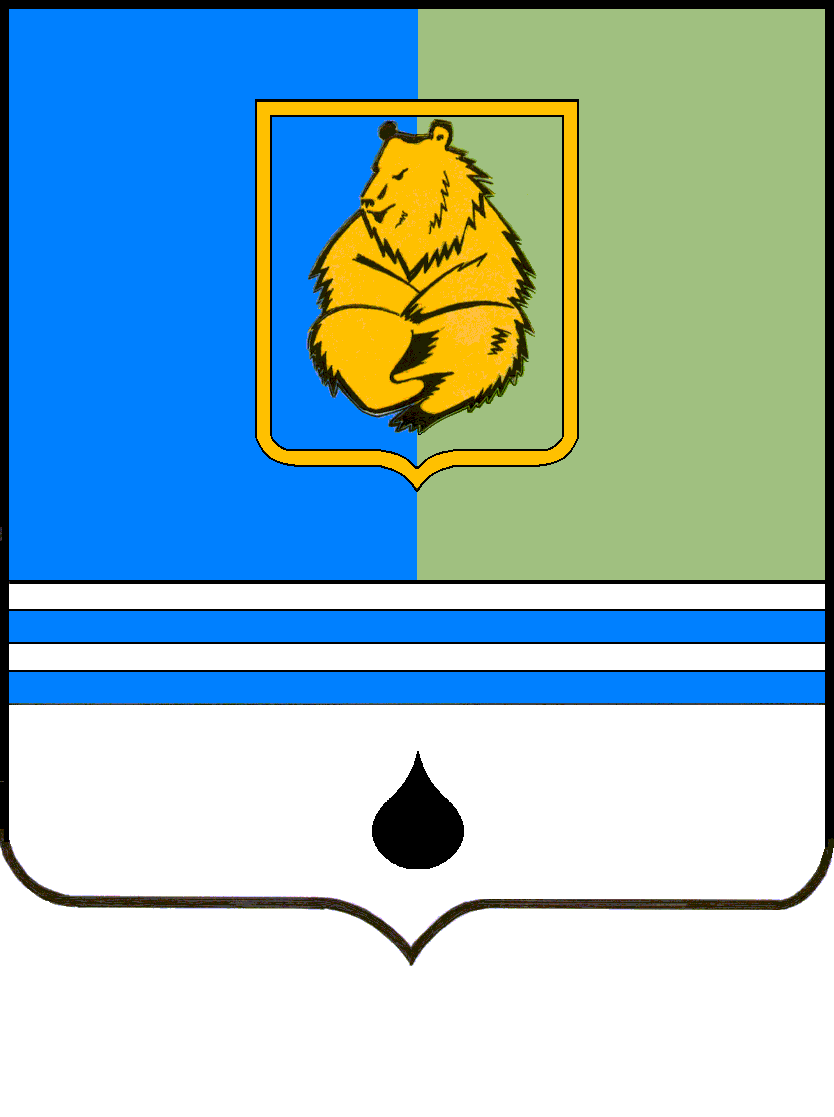 ПОСТАНОВЛЕНИЕАДМИНИСТРАЦИИ ГОРОДА КОГАЛЫМАХанты-Мансийского автономного округа - ЮгрыПОСТАНОВЛЕНИЕАДМИНИСТРАЦИИ ГОРОДА КОГАЛЫМАХанты-Мансийского автономного округа - ЮгрыПОСТАНОВЛЕНИЕАДМИНИСТРАЦИИ ГОРОДА КОГАЛЫМАХанты-Мансийского автономного округа - ЮгрыПОСТАНОВЛЕНИЕАДМИНИСТРАЦИИ ГОРОДА КОГАЛЫМАХанты-Мансийского автономного округа - Югрыот [Дата документа]от [Дата документа]№ [Номер документа]№ [Номер документа]